«Я и мои виртуальные друзья» под таким названием в Городской библиотеке № 2 в Центре Общественного Доступа 4 мая прошла встреча с учащимися 3 класса СОШ №4. Основной задачей сотрудников библиотеки являлось предупредить детей об опасностях работы в сети «Интернет». На примере вымышленного героя, показать различные ситуации во всемирной паутине, и как избежать проблем при общении с незнакомыми людьми, как избежать вредной и опасной информации. Поговорили на тему сетевого этикета, и о правилах поведения при форс-мажорных обстоятельствах в сети Интернет. В начале мероприятия библиограф - консультант провела опрос «Кто из присутствующих детей пользуется социальными сетями и в каких целях». В ходе ответов выяснилось, что в социальных сетях, таких как «Вконтакте», «Одноклассники», «Инстаграм» и прочие зарегистрированы более 70% присутствующих детей и что профили у детей открыты, любой посторонний человек может зайти, использовать выложенные фото, видео в своих целях. Дети узнали и закрепили самые важные правила о поведении в Интернете, а именно в социальных сетях. Информацию подготовила библиограф Центра Общественного Доступа Плисикова С.А.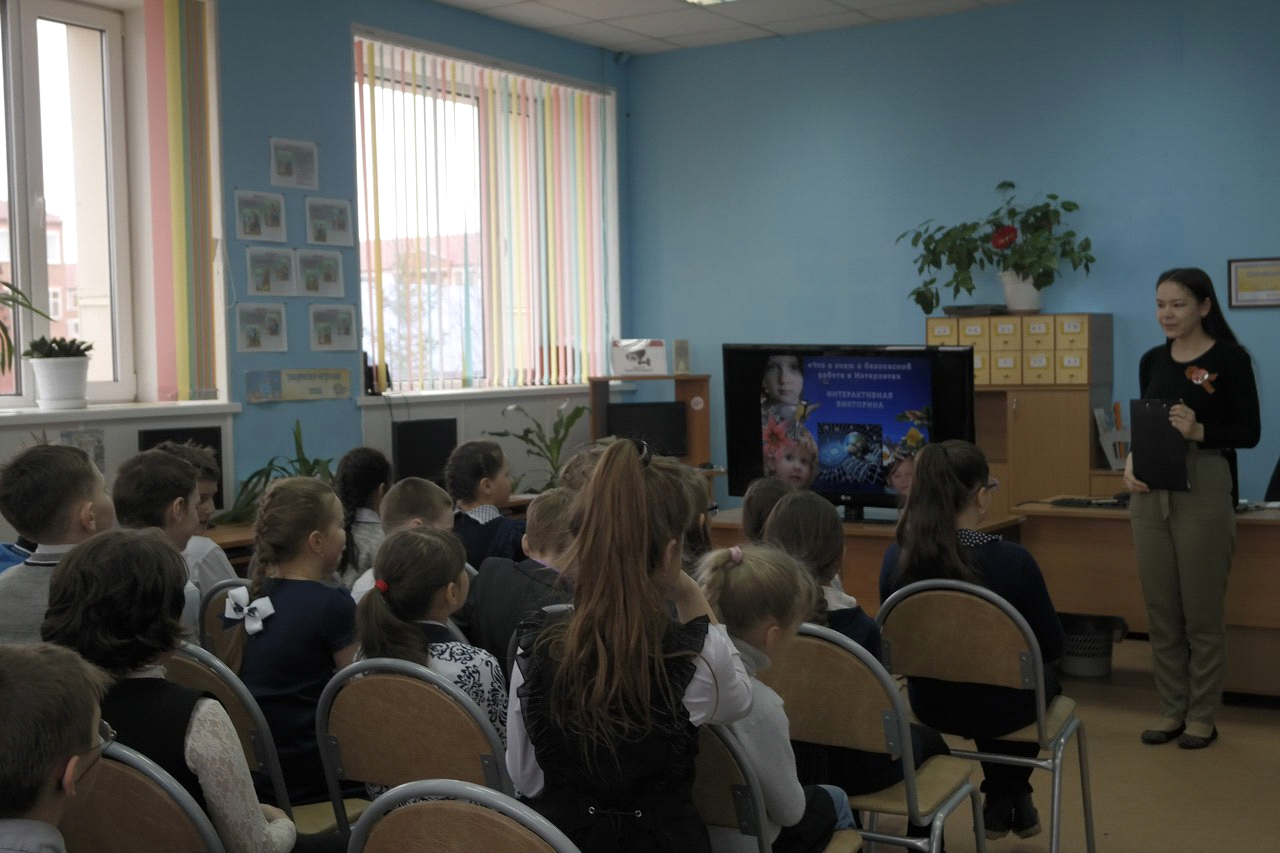 